Мы не позволили себе не почтить эту красивейшую птицу вниманием.Рисование во второй младшей группе «Солнышко» на тему:«Снегири на Ветках»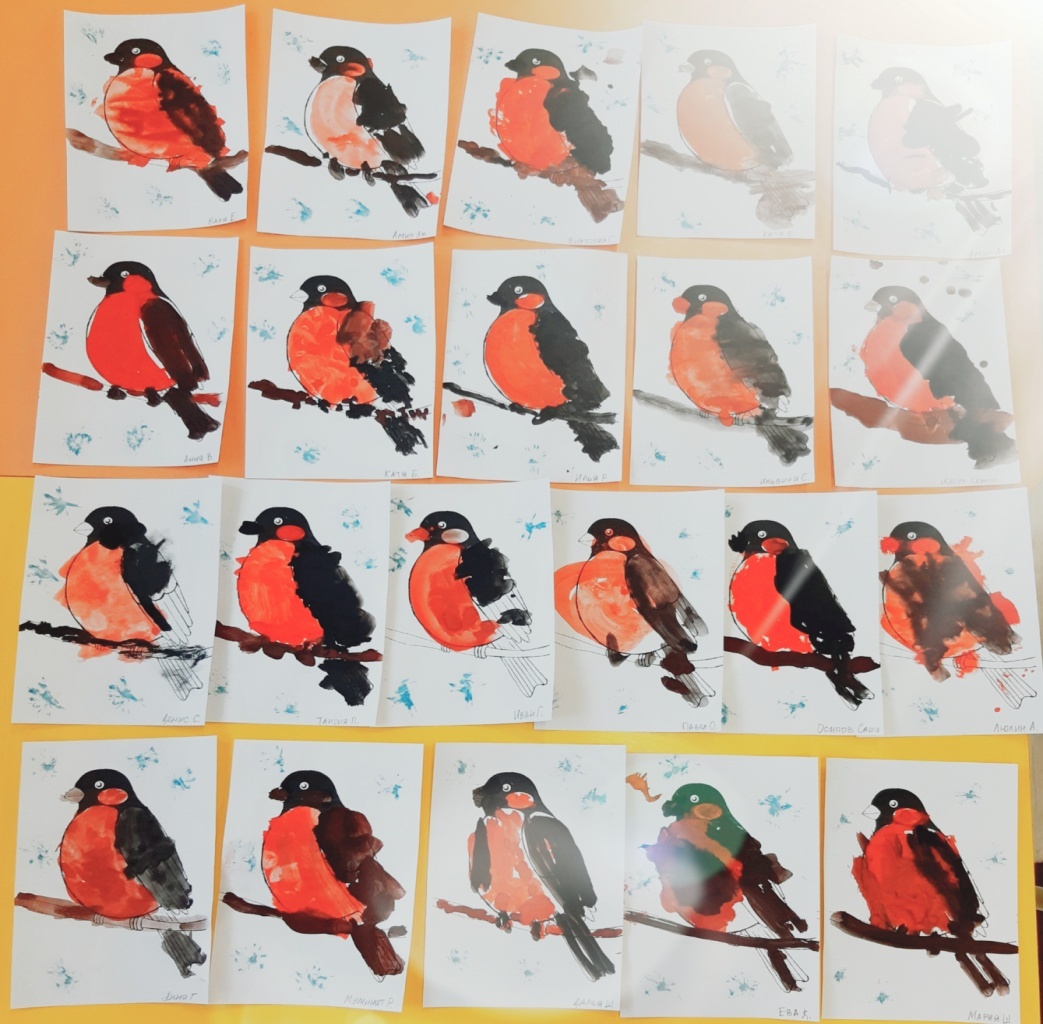 Задачи:  дать представление о птице снегире;  учить называть части тела снегиря;  продолжать формировать умение раскрашивать птицу, не выходя за контур;  развитие моторики рук и творческих способностей;  вызвать интерес к рисованию, положительные эмоции;  воспитывать аккуратность. 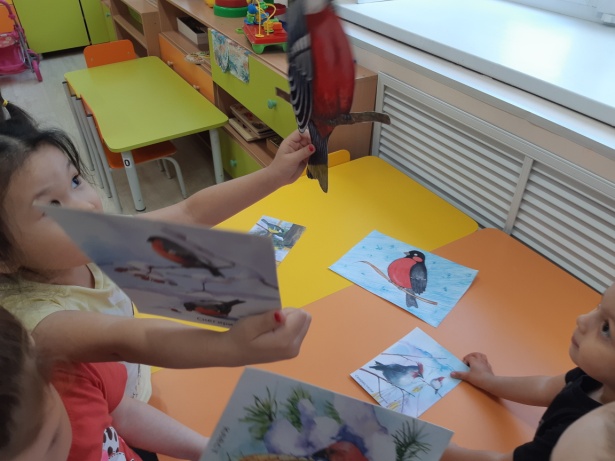 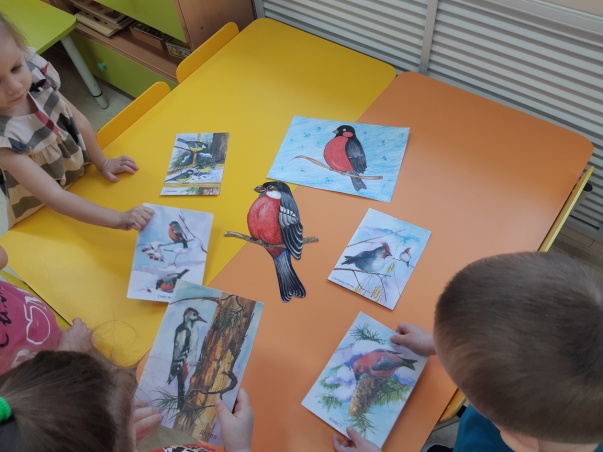 Рассматривали зимующих птиц.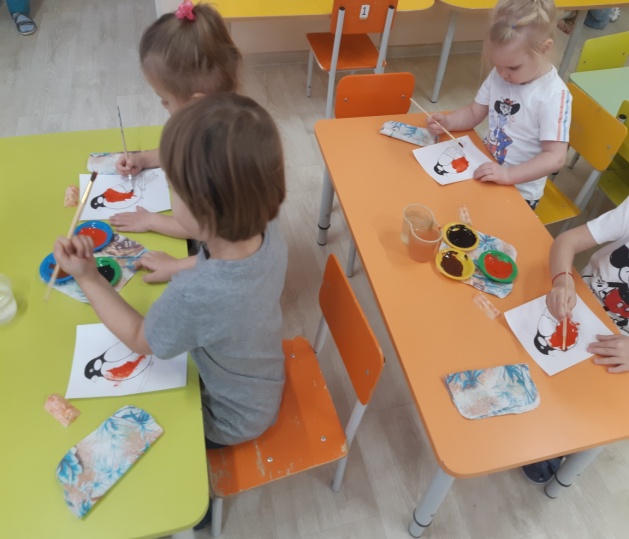 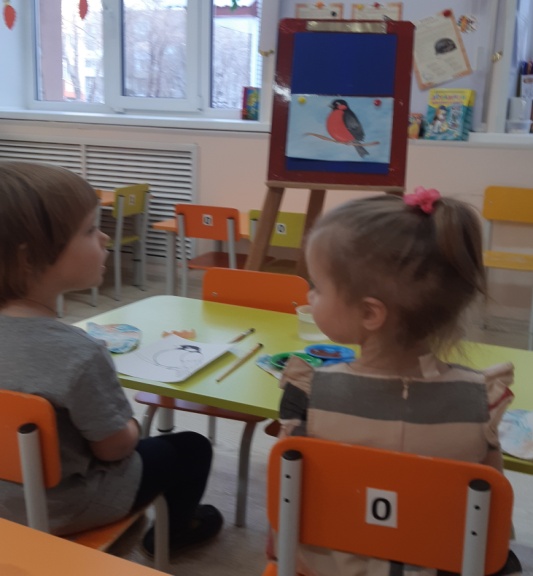 Разукрашивали снегирей, передавая в рисунке характерные особенности этой птички.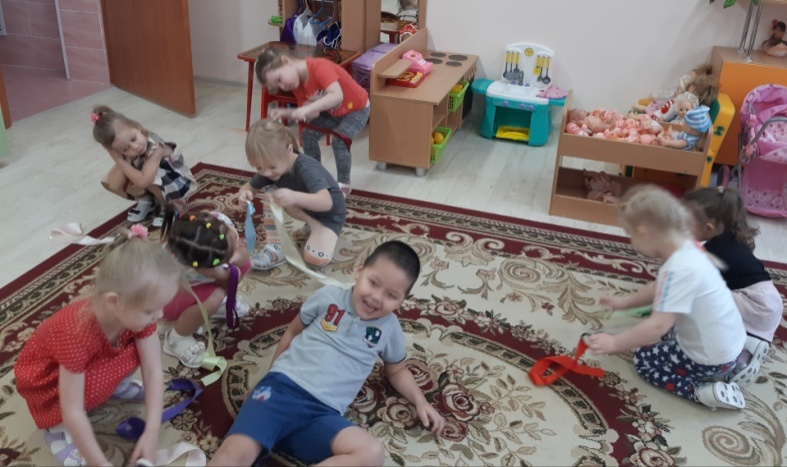 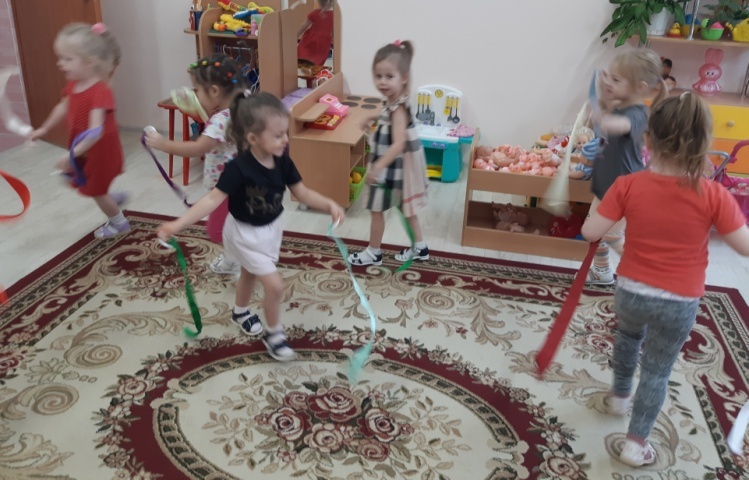 Играли в подвижную игру.Прилетели снегириПтички-невелички,            Весело скакали,  Рябинушку клевали.Консультация для родителей на тему: «Детям о снегире».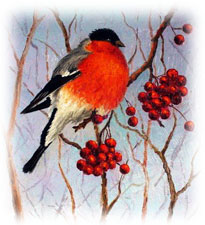 Сказка о снегире – это сказка о невероятных событиях, случившихся совсем не в наши дни. Когда-то все было не так. И птицы пели по-другому, и выглядели они под стать старым временам. У сказки на все свое мнение. Возможно, когда-то события разворачивались следующим образом…Сказка «Снегирь и рябина» автор: Ирис Ревю.Когда-то давно жил-был снегирь. И звали его Виг. И был он обычной, ничем не примечательной птицей.В царстве птиц снегирю Вигу больше всего нравилась синицы. Старая сова Клара Еловишна говорила, что синицы во все времена были красавицы!Да и как они могли не нравиться?! Брюшки у них жёлтые, яркие. Щечки белые, спинки желто-зеленые. На головах темные с синевой оригинальные шапочки. В тон шапочек — шарфики. Держатся с достоинством.Соседку, синицу Рози, снегирь Виг часто нахваливал:— До чего ж ты, душенька, хороша!По секрету скажем вам, что желтый цвет брюшка синицы не давал покоя снегирю.— Надо же, — думал он, — взяла у солнышка цвет!Снегирю хотелось, чтобы его брюшко тоже было какого-нибудь яркого цвета.— А ты больше на солнце будь, — смеялась Рози. — Солнце — желтое, и у тебя брюшко пожелтеет.Но этого не происходило.А однажды случилось вот что. Как-то раз, холодной зимой, снегирь здорово проголодался. И съел слишком большую порцию ягод рябины. А рябина – красная, яркая. И брюшко у снегиря покраснело. Да так и осталось красным на всю жизнь. Теперь снегирей с красными брюшками много.Сбылась мечта у снегиря Вига. Хотел он иметь яркое брюшко? И его мечта сбылась!Загадки о снегире: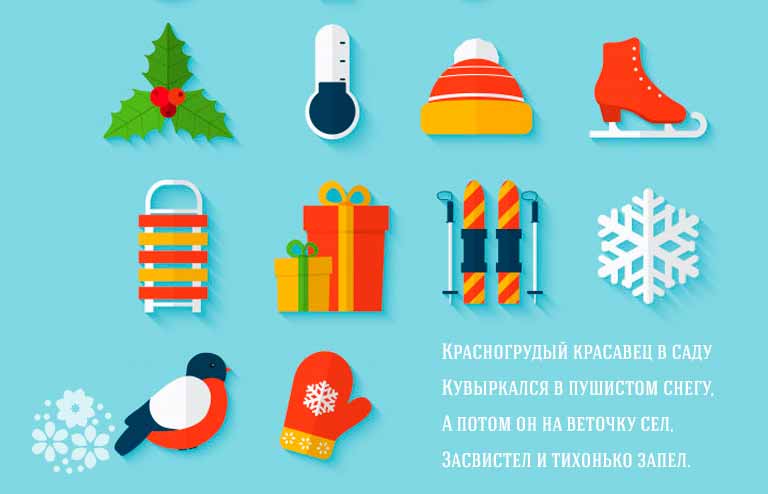 Птички на деревья сели, посчитай-ка: раз, два, три …
На зимовку прилетели с красной грудкой…(Снегири) На снегу сидит, блистая, красногрудых птичек стая.
Бросим крошек поскорей для красавцев - …(Снегирей) Я вчера гулял в пургу, видел веточку в снегу,
А на ветке красный шарик. Кто же он, живой фонарик?
(Снегирь)Что за птицы? Не синицы. Грудка алая, горит.
На снегу уселись птицы. Эти птицы… (Снегири) Интересные факты о снегире:    Мы с детства считаем, что снегири прилетают к нам только зимой, а с наступлением весны снова переселяются туда, где тоже холодно. Но, оказывается, они не улетают далеко, а остаются у нас и в тёплое время, но переселяются глубже в леса, где их трудно заметить на фоне буйства ярких красок весны, а потом и лета.    Эти птички клюют ягоды и фрукты, семена съедают, а мякоть оставляют - для этих птичек семечки вкуснее. Маленькие птенчики после рождения уже через месяц умеют летать и сами ищут себе еду.    Научное название этой птицы с латыни переводится как «огненный».    У снегирей великолепно развита способность к подражанию разным звукам. Некоторые из этих птичек могут запомнить и насвистывать по несколько весьма сложных мелодий. Также вы можете посмотреть с детьми обучающее развивающее видео: «Снегири», где малыши узнают ещё больше интересного. https://youtu.be/pYRI1Tl5SPI  А завершить данный материал хочется отличным стихотворением для детей.